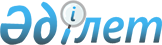 О городском бюджете города Рудного на 2021-2023 годыРешение маслихата города Рудного Костанайской области от 28 декабря 2020 года № 548. Зарегистрировано Департаментом юстиции Костанайской области 29 декабря 2020 года № 9666.
      В соответствии со статьей 75 Бюджетного кодекса Республики Казахстан от 4 декабря 2008 года, статьей 6 Закона Республики Казахстан от 23 января 2001 года "О местном государственном управлении и самоуправлении в Республике Казахстан" Рудненский городской маслихат РЕШИЛ:
      1. Утвердить городской бюджет города Рудного на 2021-2023 годы согласно приложениям 1, 2 и 3, в том числе на 2021 год в следующих объемах:
      1) доходы – 26 602 734,7 тысячи тенге, в том числе по:
      налоговым поступлениям – 22 802 926,0 тысяч тенге;
      неналоговым поступлениям – 50 295,1 тысяча тенге;
      поступлениям от продажи основного капитала – 72 158,0 тысяч тенге;
      поступлениям трансфертов 3 677 355,6 тысячи тенге;
      2) затраты – 27 512 716,6 тысячи тенге;
      3) чистое бюджетное кредитование – 0,0 тысяч тенге;
      4) сальдо по операциям с финансовыми активами – 940 470,9 тысячи тенге:
      приобретение финансовых активов – 940 470,9 тысячи тенге;
      5) дефицит (профицит) бюджета – -1 850 452,8 тысячи тенге;
      6) финансирование дефицита (использование профицита) бюджета – 1 850 452,8 тысячи тенге.
      Сноска. Пункт 1 – в редакции решения маслихата города Рудного Костанайской области от 10.12.2021 № 84 (вводится в действие с 01.01.2021).


      2. Установить объемы бюджетных субвенций, передаваемых из городского бюджета города Рудного в бюджеты поселков Горняцкий и Качар:
      1) бюджетные субвенции, передаваемые из городского бюджета города Рудного в бюджеты поселков Горняцкий и Качар на 2021 год в сумме 86 234,0 тысяч тенге, в том числе:
      поселка Горняцкий – 33 413,0 тысяч тенге;
      поселка Качар – 52 821,0 тысяч тенге;
      2) бюджетные субвенции, передаваемые из городского бюджета города Рудного в бюджеты поселков Горняцкий и Качар на 2022 год в сумме 87 438,0 тысяч тенге, в том числе:
      поселка Горняцкий – 34 160,0 тысяч тенге;
      поселка Качар – 53 278,0 тысяч тенге;
      3) бюджетные субвенции, передаваемые из городского бюджета города Рудного в бюджеты поселков Горняцкий и Качар на 2023 год в сумме 88 106,0 тысяч тенге, в том числе:
      поселка Горняцкий – 34 774,0 тысяч тенге;
      поселка Качар – 53 332,0 тысяч тенге.
      3. Установить, что объемы бюджетных изъятий, передаваемых из бюджетов поселков Горняцкий и Качар составляют на 2021 год – 0,0 тысяч тенге, на 2022 год – 0,0 тысяч тенге, на 2023 год - 0,0 тысяч тенге.
      4. Утвердить размер резерва местного исполнительного органа на 2021 год в сумме 100 000,0 тысяч тенге.
      5. Перечень бюджетных программ на 2021 год, не подлежащих секвестру в процессе исполнения городского бюджета города Рудного не установлен.
      6. Настоящее решение вводится в действие с 1 января 2021 года. Городской бюджет города Рудного на 2021 год
      Сноска. Приложение 1 – в редакции решения маслихата города Рудного Костанайской области от 10.12.2021 № 84 (вводится в действие с 01.01.2021). Городской бюджет города Рудного на 2022 год
      Сноска. Приложение 2 – в редакции решения маслихата города Рудного Костанайской области от 10.09.2021 № 66 (вводится в действие с 01.01.2021). Городской бюджет города Рудного на 2023 год
      Сноска. Приложение 3 – в редакции решения маслихата города Рудного Костанайской области от 16.11.2021 № 77 (вводится в действие с 01.01.2021).
					© 2012. РГП на ПХВ «Институт законодательства и правовой информации Республики Казахстан» Министерства юстиции Республики Казахстан
				
      Председатель двадцатой очередной сессии, исполняющий обязанности секретаря городского маслихата 

К. Казбеков
Приложение 1
к решению маслихата
от 28 декабря 2020 года
№ 548
Категория
Категория
Категория
Категория
Категория
Сумма, тысяч тенге
Класс
Класс
Класс
Сумма, тысяч тенге
Подкласс
Подкласс
Сумма, тысяч тенге
Наименование
Сумма, тысяч тенге
I. Доходы 
26 602 734,7
1
1
Налоговые поступления
22 802 926,0
01
Подоходный налог
12 523 492,0
1
Корпоративный подоходный налог
6 056 598,0
2
Индивидуальный подоходный налог
6 466 894,0
03
Социальный налог
5 059 090,0
1
Социальный налог
5 059 090,0
04
Hалоги на собственность
1 089 535,0
1
Hалоги на имущество
807 494,0
3
Земельный налог
12 562,0
4
Hалог на транспортные средства
269 479,0
05
Внутренние налоги на товары, работы и услуги
4 107 573,0
2
Акцизы
3 232 313,0
3
Поступления за использование природных и других ресурсов
785 305,0
4
Сборы за ведение предпринимательской и профессиональной деятельности
89 955,0
08
Обязательные платежи, взимаемые за совершение юридически значимых действий и (или) выдачу документов уполномоченными на то государственными органами или должностными лицами
23 236,0
1
Государственная пошлина
23 236,0
2
2
Неналоговые поступления
50 295,1
01
Доходы от государственной собственности
19 786,0
5
Доходы от аренды имущества, находящегося в государственной собственности
19 786,0
06
Прочие неналоговые поступления
30 509,1
1
Прочие неналоговые поступления
30 509,1
3
3
Поступления от продажи основного капитала
72 158,0
01
Продажа государственного имущества, закрепленного за государственными учреждениями
32 528,0
1
Продажа государственного имущества, закрепленного за государственными учреждениями
32 528,0
03
Продажа земли и нематериальных активов
39 630,0
1
Продажа земли
20 867,0
2
Продажа нематериальных активов
18 763,0
4
4
Поступления трансфертов
3 677 355,6
01
Трансферты из нижестоящих органов государственного управления
2,8
3
Трансферты из бюджетов городов районного значения, сел, поселков, сельских округов
2,8
02
Трансферты из вышестоящих органов государственного управления
3 677 352,8
2
Трансферты из областного бюджета
3 677 352,8
Функциональная группа
Функциональная группа
Функциональная группа
Функциональная группа
Функциональная группа
Сумма, тысяч тенге
Функциональная подгруппа
Функциональная подгруппа
Функциональная подгруппа
Функциональная подгруппа
Сумма, тысяч тенге
Администратор бюджетных программ
Администратор бюджетных программ
Администратор бюджетных программ
Сумма, тысяч тенге
Программа
Программа
Сумма, тысяч тенге
Наименование
Сумма, тысяч тенге
II. Затраты
27 512 716,6
01
Государственные услуги общего характера
597 596,0
1
Представительные, исполнительные и другие органы, выполняющие общие функции государственного управления
309 502,6
112
Аппарат маслихата района (города областного значения)
30 039,0
001
Услуги по обеспечению деятельности маслихата района (города областного значения)
30 007,1
003
Капитальные расходы государственного органа
31,9
122
Аппарат акима района (города областного значения)
279 463,6
001
Услуги по обеспечению деятельности акима района (города областного значения)
214 778,3
003
Капитальные расходы государственного органа
48 176,3
113
Целевые текущие трансферты нижестоящим бюджетам
16 509,0
2
Финансовая деятельность
57 641,4
452
Отдел финансов района (города областного значения)
57 641,4
001
Услуги по реализации государственной политики в области исполнения бюджета и управления коммунальной собственностью района (города областного значения)
51 195,0
003
Проведение оценки имущества в целях налогообложения
5 837,4
010
Приватизация, управление коммунальным имуществом, постприватизационная деятельность и регулирование споров, связанных с этим 
609,0
5
Планирование и статистическая деятельность
34 420,0
453
Отдел экономики и бюджетного планирования района (города областного значения)
34 420,0
001
Услуги по реализации государственной политики в области формирования и развития экономической политики, системы государственного планирования
34 420,0
9
Прочие государственные услуги общего характера
196 032,0
458
Отдел жилищно-коммунального хозяйства, пассажирского транспорта и автомобильных дорог района (города областного значения)
196 032,0
001
Услуги по реализации государственной политики на местном уровне в области жилищно-коммунального хозяйства, пассажирского транспорта и автомобильных дорог 
68 944,8
113
Целевые текущие трансферты нижестоящим бюджетам
127 087,2
02
Оборона
29 127,1
1
Военные нужды
29 127,1
122
Аппарат акима района (города областного значения)
29 127,1
005
Мероприятия в рамках исполнения всеобщей воинской обязанности
29 127,1
03
Общественный порядок, безопасность, правовая, судебная, уголовно-исполнительная деятельность
46 343,0
9
Прочие услуги в области общественного порядка и безопасности
46 343,0
458
Отдел жилищно-коммунального хозяйства, пассажирского транспорта и автомобильных дорог района (города областного значения)
46 343,0
021
Обеспечение безопасности дорожного движения в населенных пунктах
46 343,0
06
Социальная помощь и социальное обеспечение
1 644 805,0
1
Социальное обеспечение
157 853,0
451
Отдел занятости и социальных программ района (города областного значения)
157 853,0
005
Государственная адресная социальная помощь
157 853,0
2
Социальная помощь
1 235 003,3
451
Отдел занятости и социальных программ района (города областного значения)
1 235 003,3
002
Программа занятости
341 510,5
006
Оказание жилищной помощи
3 223,0
007
Социальная помощь отдельным категориям нуждающихся граждан по решениям местных представительных органов
123 722,0
010
Материальное обеспечение детей-инвалидов, воспитывающихся и обучающихся на дому
10 683,0
013
Социальная адаптация лиц, не имеющих определенного местожительства
146 590,0
015
Территориальные центры социального обслуживания пенсионеров и инвалидов
357 510,5
017
Обеспечение нуждающихся инвалидов протезно-ортопедическими, сурдотехническими и тифлотехническими средствами, специальными средствами передвижения, обязательными гигиеническими средствами, а также предоставление услуг санаторно-курортного лечения, специалиста жестового языка, индивидуальных помощников в соответствии с индивидуальной программой реабилитации инвалида
186 558,3
023
Обеспечение деятельности центров занятости населения
65 206,0
9
Прочие услуги в области социальной помощи и социального обеспечения
251 948,7
451
Отдел занятости и социальных программ района (города областного значения)
251 948,7
001
Услуги по реализации государственной политики на местном уровне в области обеспечения занятости и реализации социальных программ для населения
120 490,1
011
Оплата услуг по зачислению, выплате и доставке пособий и других социальных выплат
1 927,0
021
Капитальные расходы государственного органа
705,2
028
Услуги лицам из групп риска, попавшим в сложную ситуацию вследствие насилия или угрозы насилия
9 696,8
050
Обеспечение прав и улучшение качества жизни инвалидов в Республике Казахстан
79 928,0
054
Размещение государственного социального заказа в неправительственных организациях
13 826,0
067
Капитальные расходы подведомственных государственных учреждений и организаций
25 375,6
07
Жилищно-коммунальное хозяйство
4 993 105,9
1
Жилищное хозяйство
3 401 177,3
458
Отдел жилищно-коммунального хозяйства, пассажирского транспорта и автомобильных дорог района (города областного значения)
295 324,5
003
Организация сохранения государственного жилищного фонда
50 284,5
004
Обеспечение жильем отдельных категорий граждан
245 040,0
467
Отдел строительства района (города областного значения)
3 082 643,4
003
Проектирование и (или) строительство, реконструкция жилья коммунального жилищного фонда
2 158 423,4
004
Проектирование, развитие и (или) обустройство инженерно-коммуникационной инфраструктуры
924 220,0
479
Отдел жилищной инспекции района (города областного значения)
23 209,4
001
Услуги по реализации государственной политики на местном уровне в области жилищного фонда
23 209,4
2
Коммунальное хозяйство
938 782,3
458
Отдел жилищно-коммунального хозяйства, пассажирского транспорта и автомобильных дорог района (города областного значения)
68 261,3
012
Функционирование системы водоснабжения и водоотведения
13 375,0
027
Организация эксплуатации сетей газификации, находящихся в коммунальной собственности районов (городов областного значения)
30,7
029
Развитие системы водоснабжения и водоотведения 
54 855,6
467
Отдел строительства района (города областного значения)
870 521,0
006
Развитие системы водоснабжения и водоотведения
870 521,0
3
Благоустройство населенных пунктов
653 146,3
458
Отдел жилищно-коммунального хозяйства, пассажирского транспорта и автомобильных дорог района (города областного значения)
653 146,3
015
Освещение улиц в населенных пунктах
467 043,0
016
Обеспечение санитарии населенных пунктов
20 000,0
017
Содержание мест захоронений и захоронение безродных
1 400,0
018
Благоустройство и озеленение населенных пунктов
164 703,3
08
Культура, спорт, туризм и информационное пространство
800 293,9
1
Деятельность в области культуры
202 258,0
455
Отдел культуры и развития языков района (города областного значения)
202 258,0
003
Поддержка культурно-досуговой работы
202 258,0
2
Спорт
236 660,6
465
Отдел физической культуры и спорта района (города областного значения)
208 553,4
001
Услуги по реализации государственной политики на местном уровне в сфере физической культуры и спорта
17 706,0
005
Развитие массового спорта и национальных видов спорта 
173 247,6
006
Проведение спортивных соревнований на районном (города областного значения) уровне
12 099,8
032
Капитальные расходы подведомственных государственных учреждений и организаций
5 500,0
467
Отдел строительства района (города областного значения)
28 107,2
008
Развитие объектов спорта
28 107,2
3
Информационное пространство
234 444,3
455
Отдел культуры и развития языков района (города областного значения)
172 993,0
006
Функционирование районных (городских) библиотек
137 829,2
007
Развитие государственного языка и других языков народа Казахстана
35 163,8
456
Отдел внутренней политики района (города областного значения)
61 451,3
002
Услуги по проведению государственной информационной политики
61 451,3
9
Прочие услуги по организации культуры, спорта, туризма и информационного пространства
126 931,0
455
Отдел культуры и развития языков района (города областного значения)
51 838,2
001
Услуги по реализации государственной политики на местном уровне в области развития языков и культуры
20 308,2
032
Капитальные расходы подведомственных государственных учреждений и организаций
3 000,0
113
Целевые текущие трансферты нижестоящим бюджетам
28 530,0
456
Отдел внутренней политики района (города областного значения)
75 092,8
001
Услуги по реализации государственной политики на местном уровне в области информации, укрепления государственности и формирования социального оптимизма граждан
34 630,0
003
Реализация мероприятий в сфере молодежной политики
34 023,8
032
Капитальные расходы подведомственных государственных учреждений и организаций
6 439,0
10
Сельское, водное, лесное, рыбное хозяйство, особо охраняемые природные территории, охрана окружающей среды и животного мира, земельные отношения
43 870,9
1
Сельское хозяйство
14 099,0
462
Отдел сельского хозяйства района (города областного значения)
14 099,0
001
Услуги по реализации государственной политики на местном уровне в сфере сельского хозяйства
14 066,8
006
Капитальные расходы государственного органа
32,2
6
Земельные отношения
29 771,9
463
Отдел земельных отношений района (города областного значения)
29 771,9
001
Услуги по реализации государственной политики в области регулирования земельных отношений на территории района (города областного значения)
28 791,3
007
Капитальные расходы государственного органа
980,6
11
Промышленность, архитектурная, градостроительная и строительная деятельность
66 874,0
2
Архитектурная, градостроительная и строительная деятельность
66 874,0
467
Отдел строительства района (города областного значения)
46 744,3
001
Услуги по реализации государственной политики на местном уровне в области строительства
46 744,3
468
Отдел архитектуры и градостроительства района (города областного значения)
20 129,7
001
Услуги по реализации государственной политики в области архитектуры и градостроительства на местном уровне
19 172,5
004
Капитальные расходы государственного органа
957,2
12
Транспорт и коммуникации
926 537,9
1
Автомобильный транспорт
926 537,9
458
Отдел жилищно-коммунального хозяйства, пассажирского транспорта и автомобильных дорог района (города областного значения)
926 537,9
023
Обеспечение функционирования автомобильных дорог
773 720,0
045
Капитальный и средний ремонт автомобильных дорог районного значения и улиц населенных пунктов
152 817,9
13
Прочие
798 137,7
3
Поддержка предпринимательской деятельности и защита конкуренции
43 137,7
467
Отдел строительства района (города областного значения)
24 650,0
026
Развитие индустриальной инфраструктуры в рамках Единой программы поддержки и развития бизнеса "Дорожная карта бизнеса-2025"
24 650,0
469
Отдел предпринимательства района (города областного значения)
18 487,7
001
Услуги по реализации государственной политики на местном уровне в области развития предпринимательства
18 487,7
9
Прочие
755 000,0
452
Отдел финансов района (города областного значения)
755 000,0
012
Резерв местного исполнительного органа района (города областного значения) 
755 000,0
14
Обслуживание долга
66 792,3
1
Обслуживание долга
66 792,3
452
Отдел финансов района (города областного значения)
66 792,3
013
Обслуживание долга местных исполнительных органов по выплате вознаграждений и иных платежей по займам из областного бюджета
66 792,3
15
Трансферты
17 499 232,9
1
Трансферты
17 499 232,9
452
Отдел финансов района (города областного значения)
17 499 232,9
006
Возврат неиспользованных (недоиспользованных) целевых трансфертов
55,9
007
Бюджетные изъятия
11 433 973,0
024
Целевые текущие трансферты из нижестоящего бюджета на компенсацию потерь вышестоящего бюджета в связи с изменением законодательства
5 968 970,0
038
Субвенции
86 234,0
039
Целевые текущие трансферты из вышестоящего бюджета на компенсацию потерь нижестоящих бюджетов в связи с изменением законодательства
10 000,0
III. Чистое бюджетное кредитование
0,0
IV. Сальдо по операциям с финансовыми активами
940 470,9
Приобретение финансовых активов
940 470,9
13
Прочие
940 470,9
9
Прочие
940 470,9
458
Отдел жилищно-коммунального хозяйства, пассажирского транспорта и автомобильных дорог района (города областного значения)
940 470,9
065
Формирование или увеличение уставного капитала юридических лиц
940 470,9
V. Дефицит (профицит) бюджета
-1 850 452,8
VI. Финансирование дефицита (использование профицита) бюджета
1 850 452,8Приложение 2
к решению маслихата
от 28 декабря 2020 года
№ 548
Категория
Категория
Категория
Категория
Категория
Сумма, тысяч тенге
Класс
Класс
Класс
Сумма, тысяч тенге
Подкласс
Подкласс
Сумма, тысяч тенге
Наименование
Сумма, тысяч тенге
I. Доходы 
30 021 357,6
1
1
Налоговые поступления
20 384 192,0
01
Подоходный налог
8 629 401,0
1
Корпоративный подоходный налог
1 247 136,0
2
Индивидуальный подоходный налог
7 382 265,0
03
Социальный налог
6 007 213,0
1
Социальный налог
6 007 213,0
04
Hалоги на собственность
1 188 671,0
1
Hалоги на имущество
807 494,0
3
Земельный налог
38 562,0
4
Hалог на транспортные средства
342 615,0
05
Внутренние налоги на товары, работы и услуги
4 522 262,0
2
Акцизы
3 620 538,0
3
Поступления за использование природных и других ресурсов
785 305,0
4
Сборы за ведение предпринимательской и профессиональной деятельности
110 131,0
5
Налог на игорный бизнес
6 288,0
08
Обязательные платежи, взимаемые за совершение юридически значимых действий и (или) выдачу документов уполномоченными на то государственными органами или должностными лицами
36 645,0
1
Государственная пошлина
36 645,0
2
2
Неналоговые поступления
49 915,0
01
Доходы от государственной собственности
36 723,0
5
Доходы от аренды имущества, находящегося в государственной собственности
36 723,0
06
Прочие неналоговые поступления
13 192,0
1
Прочие неналоговые поступления
13 192,0
3
3
Поступления от продажи основного капитала
2 174 845,0
01
Продажа государственного имущества, закрепленного за государственными учреждениями
32 528,0
1
Продажа государственного имущества, закрепленного за государственными учреждениями
32 528,0
03
Продажа земли и нематериальных активов
2 142 317,0
1
Продажа земли
2 123 554,0
2
Продажа нематериальных активов
18 763,0
4
4
Поступления трансфертов
7 412 405,6
02
Трансферты из вышестоящих органов государственного управления
7 412 405,6
2
Трансферты из областного бюджета
7 412 405,6
Функциональная группа
Функциональная группа
Функциональная группа
Функциональная группа
Функциональная группа
Сумма, тысяч тенге
Функциональная подгруппа
Функциональная подгруппа
Функциональная подгруппа
Функциональная подгруппа
Сумма, тысяч тенге
Администратор бюджетных программ
Администратор бюджетных программ
Администратор бюджетных программ
Сумма, тысяч тенге
Программа
Программа
Сумма, тысяч тенге
Наименование
Сумма, тысяч тенге
II. Затраты
29 363 914,7
01
Государственные услуги общего характера
278 510,0
1
Представительные, исполнительные и другие органы, выполняющие общие функции государственного управления
157 644,0
112
Аппарат маслихата района (города областного значения)
22 829,0
001
Услуги по обеспечению деятельности маслихата района (города областного значения)
22 829,0
122
Аппарат акима района (города областного значения)
134 815,0
001
Услуги по обеспечению деятельности акима района (города областного значения)
134 815,0
2
Финансовая деятельность
48 716,0
452
Отдел финансов района (города областного значения)
48 716,0
001
Услуги по реализации государственной политики в области исполнения бюджета и управления коммунальной собственностью района (города областного значения)
40 161,0
003
Проведение оценки имущества в целях налогообложения
6 350,0
010
Приватизация, управление коммунальным имуществом, постприватизационная деятельность и регулирование споров, связанных с этим 
2 205,0
5
Планирование и статистическая деятельность
27 515,0
453
Отдел экономики и бюджетного планирования района (города областного значения)
27 515,0
001
Услуги по реализации государственной политики в области формирования и развития экономической политики, системы государственного планирования
27 515,0
9
Прочие государственные услуги общего характера
44 635,0
458
Отдел жилищно-коммунального хозяйства, пассажирского транспорта и автомобильных дорог района (города областного значения)
44 635,0
001
Услуги по реализации государственной политики на местном уровне в области жилищно-коммунального хозяйства, пассажирского транспорта и автомобильных дорог 
44 635,0
02
Оборона
23 297,0
1
Военные нужды
23 297,0
122
Аппарат акима района (города областного значения)
23 297,0
005
Мероприятия в рамках исполнения всеобщей воинской обязанности
23 297,0
03
Общественный порядок, безопасность, правовая, судебная, уголовно-исполнительная деятельность
50 355,0
9
Прочие услуги в области общественного порядка и безопасности
50 355,0
458
Отдел жилищно-коммунального хозяйства, пассажирского транспорта и автомобильных дорог района (города областного значения)
50 355,0
021
Обеспечение безопасности дорожного движения в населенных пунктах
50 355,0
06
Социальная помощь и социальное обеспечение
855 994,0
1
Социальное обеспечение
25 845,0
451
Отдел занятости и социальных программ района (города областного значения)
25 845,0
005
Государственная адресная социальная помощь
25 845,0
2
Социальная помощь
715 230,0
451
Отдел занятости и социальных программ района (города областного значения)
715 230,0
002
Программа занятости
99 695,0
006
Оказание жилищной помощи
10 403,0
007
Социальная помощь отдельным категориям нуждающихся граждан по решениям местных представительных органов
112 411,0
010
Материальное обеспечение детей-инвалидов, воспитывающихся и обучающихся на дому
11 469,0
013
Социальная адаптация лиц, не имеющих определенного местожительства
114 181,0
015
Территориальные центры социального обслуживания пенсионеров и инвалидов
223 997,0
017
Обеспечение нуждающихся инвалидов протезно-ортопедическими, сурдотехническими и тифлотехническими средствами, специальными средствами передвижения, обязательными гигиеническими средствами, а также предоставление услуг санаторно-курортного лечения, специалиста жестового языка, индивидуальных помощников в соответствии с индивидуальной программой реабилитации инвалида
93 479,0
023
Обеспечение деятельности центров занятости населения
49 595,0
9
Прочие услуги в области социальной помощи и социального обеспечения
114 919,0
451
Отдел занятости и социальных программ района (города областного значения)
114 919,0
001
Услуги по реализации государственной политики на местном уровне в области обеспечения занятости и реализации социальных программ для населения
81 863,0
011
Оплата услуг по зачислению, выплате и доставке пособий и других социальных выплат
1 390,0
050
Обеспечение прав и улучшение качества жизни инвалидов в Республике Казахстан
18 840,0
054
Размещение государственного социального заказа в неправительственных организациях
12 826,0
07
Жилищно-коммунальное хозяйство
7 064 040,7
1
Жилищное хозяйство
5 983 140,7
458
Отдел жилищно-коммунального хозяйства, пассажирского транспорта и автомобильных дорог района (города областного значения)
119 631,0
003
Организация сохранения государственного жилищного фонда
119 631,0
467
Отдел строительства района (города областного значения)
5 850 264,7
003
Проектирование и (или) строительство, реконструкция жилья коммунального жилищного фонда
5 214 592,7
004
Проектирование, развитие и (или) обустройство инженерно-коммуникационной инфраструктуры
635 672,0
479
Отдел жилищной инспекции района (города областного значения)
13 245,0
001
Услуги по реализации государственной политики на местном уровне в области жилищного фонда
13 245,0
2
Коммунальное хозяйство
856 220,0
458
Отдел жилищно-коммунального хозяйства, пассажирского транспорта и автомобильных дорог района (города областного значения)
12 840,0
012
Функционирование системы водоснабжения и водоотведения
12 807,0
027
Организация эксплуатации сетей газификации, находящихся в коммунальной собственности районов (городов областного значения)
33,0
467
Отдел строительства района (города областного значения)
843 380,0
006
Развитие системы водоснабжения и водоотведения
843 380,0
3
Благоустройство населенных пунктов
224 680,0
458
Отдел жилищно-коммунального хозяйства, пассажирского транспорта и автомобильных дорог района (города областного значения)
224 680,0
015
Освещение улиц в населенных пунктах
176 544,0
017
Содержание мест захоронений и захоронение безродных
1 620,0
018
Благоустройство и озеленение населенных пунктов
46 516,0
08
Культура, спорт, туризм и информационное пространство
615 771,0
1
Деятельность в области культуры
208 795,0
455
Отдел культуры и развития языков района (города областного значения)
208 795,0
003
Поддержка культурно-досуговой работы
208 795,0
2
Спорт
139 264,0
465
Отдел физической культуры и спорта района (города областного значения)
139 264,0
001
Услуги по реализации государственной политики на местном уровне в сфере физической культуры и спорта
15 330,0
005
Развитие массового спорта и национальных видов спорта 
102 161,0
006
Проведение спортивных соревнований на районном (города областного значения) уровне
21 773,0
3
Информационное пространство
200 600,0
455
Отдел культуры и развития языков района (города областного значения)
137 734,0
006
Функционирование районных (городских) библиотек
102 245,0
007
Развитие государственного языка и других языков народа Казахстана
35 489,0
456
Отдел внутренней политики района (города областного значения)
62 866,0
002
Услуги по проведению государственной информационной политики
62 866,0
9
Прочие услуги по организации культуры, спорта, туризма и информационного пространства
67 112,0
455
Отдел культуры и развития языков района (города областного значения)
17 388,0
001
Услуги по реализации государственной политики на местном уровне в области развития языков и культуры
17 388,0
456
Отдел внутренней политики района (города областного значения)
49 724,0
001
Услуги по реализации государственной политики на местном уровне в области информации, укрепления государственности и формирования социального оптимизма граждан
31 079,0
003
Реализация мероприятий в сфере молодежной политики
18 645,0
10
Сельское, водное, лесное, рыбное хозяйство, особо охраняемые природные территории, охрана окружающей среды и животного мира, земельные отношения
29 640,0
1
Сельское хозяйство
10 296,0
462
Отдел сельского хозяйства района (города областного значения)
10 296,0
001
Услуги по реализации государственной политики на местном уровне в сфере сельского хозяйства
10 296,0
6
Земельные отношения
19 344,0
463
Отдел земельных отношений района (города областного значения)
19 344,0
001
Услуги по реализации государственной политики в области регулирования земельных отношений на территории района (города областного значения)
19 344,0
11
Промышленность, архитектурная, градостроительная и строительная деятельность
43 725,0
2
Архитектурная, градостроительная и строительная деятельность
43 725,0
467
Отдел строительства района (города областного значения)
29 215,0
001
Услуги по реализации государственной политики на местном уровне в области строительства
29 215,0
468
Отдел архитектуры и градостроительства района (города областного значения)
14 510,0
001
Услуги по реализации государственной политики в области архитектуры и градостроительства на местном уровне
14 510,0
12
Транспорт и коммуникации
830 290,0
1
Автомобильный транспорт
830 290,0
458
Отдел жилищно-коммунального хозяйства, пассажирского транспорта и автомобильных дорог района (города областного значения)
830 290,0
023
Обеспечение функционирования автомобильных дорог
718 893,0
045
Капитальный и средний ремонт автомобильных дорог районного значения и улиц населенных пунктов
111 397,0
13
Прочие
112 983,0
3
Поддержка предпринимательской деятельности и защита конкуренции
12 983,0
469
Отдел предпринимательства района (города областного значения)
12 983,0
001
Услуги по реализации государственной политики на местном уровне в области развития предпринимательства
12 983,0
9
Прочие
100 000,0
452
Отдел финансов района (города областного значения)
100 000,0
012
Резерв местного исполнительного органа района (города областного значения) 
100 000,0
14
Обслуживание долга
76 165,0
1
Обслуживание долга
76 165,0
452
Отдел финансов района (города областного значения)
76 165,0
013
Обслуживание долга местных исполнительных органов по выплате вознаграждений и иных платежей по займам из областного бюджета
76 165,0
15
Трансферты
19 383 144,0
1
Трансферты
19 383 144,0
452
Отдел финансов района (города областного значения)
19 383 144,0
007
Бюджетные изъятия
13 136 142,0
024
Целевые текущие трансферты из нижестоящего бюджета на компенсацию потерь вышестоящего бюджета в связи с изменением законодательства
6 159 564,0
038
Субвенции
87 438,0
III. Чистое бюджетное кредитование
0,0
IV. Сальдо по операциям с финансовыми активами
2 809 376,1
Приобретение финансовых активов
2 809 376,1
13
Прочие
2 809 376,1
9
Прочие
2 809 376,1
458
Отдел жилищно-коммунального хозяйства, пассажирского транспорта и автомобильных дорог района (города областного значения)
2 809 376,1
065
Формирование или увеличение уставного капитала юридических лиц
2 809 376,1
V. Дефицит (профицит) бюджета
-2 151 933,2
VI. Финансирование дефицита (использование профицита) бюджета
2 151 933,2Приложение 3
к решению маслихата
от 28 декабря 2020 года
№ 548
Категория
Категория
Категория
Категория
Категория
Сумма, тысяч тенге
Класс
Класс
Класс
Сумма, тысяч тенге
Подкласс
Подкласс
Сумма, тысяч тенге
Наименование
Сумма, тысяч тенге
I. Доходы 
24 929 804,5
1
1
Налоговые поступления
22 077 502,0
01
Подоходный налог
9 474 576,0
1
Корпоративный подоходный налог
1 497 021,0
2
Индивидуальный подоходный налог
7 977 555,0
03
Социальный налог
6 203 744,0
1
Социальный налог
6 203 744,0
04
Hалоги на собственность
1 236 219,0
1
Hалоги на имущество
839 794,0
3
Земельный налог
40 105,0
4
Hалог на транспортные средства
356 320,0
05
Внутренние налоги на товары, работы и услуги
5 159 152,0
2
Акцизы
4 221 360,0
3
Поступления за использование природных и других ресурсов
816 717,0
4
Сборы за ведение предпринимательской и профессиональной деятельности
114 536,0
5
Налог на игорный бизнес
6 539,0
08
Обязательные платежи, взимаемые за совершение юридически значимых действий и (или) выдачу документов уполномоченными на то государственными органами или должностными лицами
3 811,0
1
Государственная пошлина
3 811,0
2
2
Неналоговые поступления
52 411,0
01
Доходы от государственной собственности
38 692,0
5
Доходы от аренды имущества, находящегося в государственной собственности
38 692,0
06
Прочие неналоговые поступления
13 719,0
1
Прочие неналоговые поступления
13 719,0
3
3
Поступления от продажи основного капитала
2 283 587,0
01
Продажа государственного имущества, закрепленного за государственными учреждениями
32 528,0
1
Продажа государственного имущества, закрепленного за государственными учреждениями
32 528,0
03
Продажа земли и нематериальных активов
2 251 059,0
1
Продажа земли
2 232 296,0
2
Продажа нематериальных активов
18 763,0
4
4
Поступления трансфертов
516 304,5
02
Трансферты из вышестоящих органов государственного управления
516 304,5
2
Трансферты из областного бюджета
516 304,5
Функциональная группа
Функциональная группа
Функциональная группа
Функциональная группа
Функциональная группа
Сумма, тысяч тенге
Функциональная подгруппа
Функциональная подгруппа
Функциональная подгруппа
Функциональная подгруппа
Сумма, тысяч тенге
Администратор бюджетных программ
Администратор бюджетных программ
Администратор бюджетных программ
Сумма, тысяч тенге
Программа
Программа
Сумма, тысяч тенге
Наименование
Сумма, тысяч тенге
II. Затраты
24 929 804,5
01
Государственные услуги общего характера
280 212,0
1
Представительные, исполнительные и другие органы, выполняющие общие функции государственного управления
158 478,0
112
Аппарат маслихата района (города областного значения)
22 888,0
001
Услуги по обеспечению деятельности маслихата района (города областного значения)
22 888,0
122
Аппарат акима района (города областного значения)
135 590,0
001
Услуги по обеспечению деятельности акима района (города областного значения)
135 590,0
2
Финансовая деятельность
48 795,0
452
Отдел финансов района (города областного значения)
48 795,0
001
Услуги по реализации государственной политики в области исполнения бюджета и управления коммунальной собственностью района (города областного значения)
39 898,0
003
Проведение оценки имущества в целях налогообложения
6 604,0
010
Приватизация, управление коммунальным имуществом, постприватизационная деятельность и регулирование споров, связанных с этим 
2 293,0
5
Планирование и статистическая деятельность
27 597,0
453
Отдел экономики и бюджетного планирования района (города областного значения)
27 597,0
001
Услуги по реализации государственной политики в области формирования и развития экономической политики, системы государственного планирования
27 597,0
9
Прочие государственные услуги общего характера
45 342,0
458
Отдел жилищно-коммунального хозяйства, пассажирского транспорта и автомобильных дорог района (города областного значения)
45 342,0
001
Услуги по реализации государственной политики на местном уровне в области жилищно-коммунального хозяйства, пассажирского транспорта и автомобильных дорог 
45 342,0
02
Оборона
23 895,0
1
Военные нужды
23 895,0
122
Аппарат акима района (города областного значения)
23 895,0
005
Мероприятия в рамках исполнения всеобщей воинской обязанности
23 895,0
03
Общественный порядок, безопасность, правовая, судебная, уголовно-исполнительная деятельность
52 369,0
9
Прочие услуги в области общественного порядка и безопасности
52 369,0
458
Отдел жилищно-коммунального хозяйства, пассажирского транспорта и автомобильных дорог района (города областного значения)
52 369,0
021
Обеспечение безопасности дорожного движения в населенных пунктах
52 369,0
06
Социальная помощь и социальное обеспечение
863 582,0
1
Социальное обеспечение
28 050,0
451
Отдел занятости и социальных программ района (города областного значения)
28 050,0
005
Государственная адресная социальная помощь
28 050,0
2
Социальная помощь
719 831,0
451
Отдел занятости и социальных программ района (города областного значения)
719 831,0
002
Программа занятости
94 718,0
006
Оказание жилищной помощи
11 131,0
007
Социальная помощь отдельным категориям нуждающихся граждан по решениям местных представительных органов
115 340,0
010
Материальное обеспечение детей-инвалидов, воспитывающихся и обучающихся на дому
11 926,0
013
Социальная адаптация лиц, не имеющих определенного местожительства
114 758,0
015
Территориальные центры социального обслуживания пенсионеров и инвалидов
225 973,0
017
Обеспечение нуждающихся инвалидов протезно-ортопедическими, сурдотехническими и тифлотехническими средствами, специальными средствами передвижения, обязательными гигиеническими средствами, а также предоставление услуг санаторно-курортного лечения, специалиста жестового языка, индивидуальных помощников в соответствии с индивидуальной программой реабилитации инвалида
96 048,0
023
Обеспечение деятельности центров занятости населения
49 937,0
9
Прочие услуги в области социальной помощи и социального обеспечения
115 701,0
451
Отдел занятости и социальных программ района (города областного значения)
115 701,0
001
Услуги по реализации государственной политики на местном уровне в области обеспечения занятости и реализации социальных программ для населения
82 375,0
011
Оплата услуг по зачислению, выплате и доставке пособий и других социальных выплат
1 440,0
050
Обеспечение прав и улучшение качества жизни инвалидов в Республике Казахстан
19 006,0
054
Размещение государственного социального заказа в неправительственных организациях
12 880,0
07
Жилищно-коммунальное хозяйство
747 176,5
1
Жилищное хозяйство
490 249,5
458
Отдел жилищно-коммунального хозяйства, пассажирского транспорта и автомобильных дорог района (города областного значения)
23 976,0
003
Организация сохранения государственного жилищного фонда
23 976,0
467
Отдел строительства района (города областного значения)
452 937,5
003
Проектирование и (или) строительство, реконструкция жилья коммунального жилищного фонда
452 937,5
479
Отдел жилищной инспекции района (города областного значения)
13 336,0
001
Услуги по реализации государственной политики на местном уровне в области жилищного фонда
13 336,0
2
Коммунальное хозяйство
13 744,0
458
Отдел жилищно-коммунального хозяйства, пассажирского транспорта и автомобильных дорог района (города областного значения)
13 744,0
012
Функционирование системы водоснабжения и водоотведения
13 710,0
027
Организация эксплуатации сетей газификации, находящихся в коммунальной собственности районов (городов областного значения)
34,0
3
Благоустройство населенных пунктов
243 183,0
458
Отдел жилищно-коммунального хозяйства, пассажирского транспорта и автомобильных дорог района (города областного значения)
243 183,0
015
Освещение улиц в населенных пунктах
192 744,0
017
Содержание мест захоронений и захоронение безродных
1 685,0
018
Благоустройство и озеленение населенных пунктов
48 754,0
08
Культура, спорт, туризм и информационное пространство
621 441,0
1
Деятельность в области культуры
213 051,0
455
Отдел культуры и развития языков района (города областного значения)
213 051,0
003
Поддержка культурно-досуговой работы
213 051,0
2
Спорт
139 529,0
465
Отдел физической культуры и спорта района (города областного значения)
139 529,0
001
Услуги по реализации государственной политики на местном уровне в сфере физической культуры и спорта
15 391,0
005
Развитие массового спорта и национальных видов спорта 
102 315,0
006
Проведение спортивных соревнований на районном (города областного значения) уровне
21 823,0
3
Информационное пространство
201 159,0
455
Отдел культуры и развития языков района (города областного значения)
138 293,0
006
Функционирование районных (городских) библиотек
102 615,0
007
Развитие государственного языка и других языков народа Казахстана
35 678,0
456
Отдел внутренней политики района (города областного значения)
62 866,0
002
Услуги по проведению государственной информационной политики
62 866,0
9
Прочие услуги по организации культуры, спорта, туризма и информационного пространства
67 702,0
455
Отдел культуры и развития языков района (города областного значения)
17 474,0
001
Услуги по реализации государственной политики на местном уровне в области развития языков и культуры
17 474,0
456
Отдел внутренней политики района (города областного значения)
50 228,0
001
Услуги по реализации государственной политики на местном уровне в области информации, укрепления государственности и формирования социального оптимизма граждан
31 242,0
003
Реализация мероприятий в сфере молодежной политики
18 986,0
10
Сельское, водное, лесное, рыбное хозяйство, особо охраняемые природные территории, охрана окружающей среды и животного мира, земельные отношения
29 728,0
1
Сельское хозяйство
10 315,0
462
Отдел сельского хозяйства района (города областного значения)
10 315,0
001
Услуги по реализации государственной политики на местном уровне в сфере сельского хозяйства
10 315,0
6
Земельные отношения
19 413,0
463
Отдел земельных отношений района (города областного значения)
19 413,0
001
Услуги по реализации государственной политики в области регулирования земельных отношений на территории района (города областного значения)
19 413,0
11
Промышленность, архитектурная, градостроительная и строительная деятельность
43 451,0
2
Архитектурная, градостроительная и строительная деятельность
43 451,0
467
Отдел строительства района (города областного значения)
28 880,0
001
Услуги по реализации государственной политики на местном уровне в области строительства
28 880,0
468
Отдел архитектуры и градостроительства района (города областного значения)
14 571,0
001
Услуги по реализации государственной политики в области архитектуры и градостроительства на местном уровне
14 571,0
12
Транспорт и коммуникации
920 857,0
1
Автомобильный транспорт
920 857,0
458
Отдел жилищно-коммунального хозяйства, пассажирского транспорта и автомобильных дорог района (города областного значения)
920 857,0
023
Обеспечение функционирования автомобильных дорог
712 563,0
045
Капитальный и средний ремонт автомобильных дорог районного значения и улиц населенных пунктов
208 294,0
13
Прочие
113 066,0
3
Поддержка предпринимательской деятельности и защита конкуренции
13 066,0
469
Отдел предпринимательства района (города областного значения)
13 066,0
001
Услуги по реализации государственной политики на местном уровне в области развития предпринимательства
13 066,0
9
Прочие
100 000,0
452
Отдел финансов района (города областного значения)
100 000,0
012
Резерв местного исполнительного органа района (города областного значения) 
100 000,0
14
Обслуживание долга
76 165,0
1
Обслуживание долга
76 165,0
452
Отдел финансов района (города областного значения)
76 165,0
013
Обслуживание долга местных исполнительных органов по выплате вознаграждений и иных платежей по займам из областного бюджета
76 165,0
15
Трансферты
21 157 862,0
1
Трансферты
21 157 862,0
452
Отдел финансов района (города областного значения)
21 157 862,0
007
Бюджетные изъятия
14 892 252,0
024
Целевые текущие трансферты из нижестоящего бюджета на компенсацию потерь вышестоящего бюджета в связи с изменением законодательства
6 177 504,0
038
Субвенции
88 106,0
III. Чистое бюджетное кредитование
0,0
IV. Сальдо по операциям с финансовыми активами
0,0
V. Дефицит (профицит) бюджета
0,0
VI. Финансирование дефицита (использование профицита) бюджета
0,0